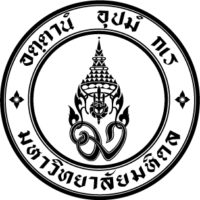 สัญญาการรับทุนพัฒนาทักษะเพื่อก้าวสู่ตำแหน่งที่จำเป็นในอนาคต(Preparation for future position)สัญญาทำที่  มหาวิทยาลัยมหิดล วันที่………เดือน…………………พ.ศ……………	โดยที่มหาวิทยาลัยได้จัดสรรเงินเพื่อเป็นทุนสนับสนุนให้บุคลากรสายสนับสนุนเข้าศึกษารายวิชาในหลักสูตรระดับบัณฑิตศึกษาของบัณฑิตวิทยาลัย ซึ่งเป็นสาขาวิชาที่มีความจำเป็นหรือขาดแคลนกำลังคน และหรือเพื่อปรับคุณวุฒิและเปลี่ยนตำแหน่งตามขีดความสามารถที่เพิ่มขึ้นและทิศทางในอนาคต โดยสอดคล้องกับตำแหน่งงานของผู้ขอรับทุนและยุทธศาสตร์ของส่วนงานหรือมหาวิทยาลัยสัญญาฉบับนี้ทำขึ้น ณ มหาวิทยาลัยมหิดล ตั้งอยู่ที่ 999 ถนนพุทธมณฑลสาย 4 ตำบลศาลายา อำเภอพุทธมณฑล จังหวัดนครปฐม 73170 ระหว่างนาย/นาง/นางสาว………….......……..…… เกิดเมื่อวันที่………......เดือน…………….พ.ศ……….……อายุ…………….…ปี……………….…เดือน อยู่บ้านเลขที่….….หมู่…………….….ตรอก/ซอย……….............................ถนน……………....………..ตำบล/แขวง……………………………………………...อำเภอ/เขต………………......…………..จังหวัด………...……………รหัสไปรษณีย์……...............................โทรศัพท์ (บ้าน) ……..…..…….…........…………… โทรศัพท์ (มือถือ) .........................................เลขที่บัตรประจำตัวประชาชน..................................................... ตำแหน่ง……………………….……........ อัตราเงินเดือน………….…...........บาท เป็นพนักงานมหาวิทยาลัย /พนักงานมหาวิทยาลัย (ชื่อส่วนงาน) หรือพนักงานวิทยาลัย สังกัด ภาควิชา/ฝ่าย/งาน…………………………....… (ส่วนงาน) ........................................มหาวิทยาลัยมหิดล คู่สมรส ชื่อ…………...............................………………… บิดาชื่อ ............................................มารดาชื่อ……....................................ซึ่งต่อไปในสัญญานี้จะเรียกว่า “ผู้รับทุน” ฝ่ายหนึ่ง  กับมหาวิทยาลัยมหิดล โดย.........................................................ตำแหน่ง.................................... ผู้รับมอบอำนาจตามคำสั่งมหาวิทยาลัยมหิดล เรื่อง ..............................................................................พ.ศ............... ซึ่งต่อไปในสัญญานี้จะเรียกว่า “มหาวิทยาลัย” อีกฝ่ายหนึ่ง คู่สัญญาตกลงทำสัญญาดังมีข้อความต่อไปนี้	ข้อ 1  มหาวิทยาลัยตกลงให้ทุน และผู้รับทุนตกลงรับทุนพัฒนาบุคลากรสายสนับสนุน เพื่อพัฒนาทักษะที่จำเป็นในอนาคต (Upskill-Reskill) มหาวิทยาลัยมหิดล พ.ศ. .................. ประเภททุนพัฒนาทักษะเพื่อก้าวสู่ตำแหน่งที่จำเป็นในอนาคต (Preparation for future position) ซึ่งต่อไปในสัญญานี้จะเรียกว่า “ทุน”เพื่อศึกษาในหลักสูตร/รายวิชา.......................สาขา......................... ที่ .......................................................... ตั้งแต่วันที่……..…… เดือน…………………….พ.ศ. …………… ถึงวันที่ ........... เดือน........................ พ.ศ. .......... 
ซึ่งต่อไปในสัญญานี้จะเรียกว่า “ระยะเวลาการให้ทุน”	ข้อ 2  ในระหว่างระยะเวลาการให้ทุนตามสัญญานี้ ผู้รับทุนจะตั้งใจและมีความอุตสาหะ โดยจะไม่หลีกเลี่ยง ละเลย ทอดทิ้ง ยุติหรือเลิกการศึกษาก่อนสำเร็จการศึกษา ตลอดจนประพฤติและปฏิบัติตามประกาศมหาวิทยาลัยมหิดล เรื่อง หลักเกณฑ์การให้ทุนพัฒนาบุคลากรสายสนับสนุน เพื่อพัฒนาทักษะที่จำเป็นในอนาคต (Upskill-Reskill) มหาวิทยาลัยมหิดล พ.ศ. 2567 รวมทั้งกฎหมาย ข้อบังคับ ประกาศ หรือคำสั่งของมหาวิทยาลัย ทั้งที่ใช้บังคับอยู่ในวันทำสัญญานี้ และที่จะมีหรือประกาศใช้ขึ้นใหม่ในภายหน้าโดยเคร่งครัด และให้ถือว่ากฎหมาย ข้อบังคับ ประกาศ และคำสั่งดังกล่าวนั้นเป็นส่วนหนึ่งของสัญญานี้ด้วย	ข้อ 3  เมื่อผู้รับทุนสำเร็จการศึกษาในหลักสูตร/รายวิชาตามข้อ 1 ผู้รับทุนต้องกลับมาปฏิบัติงานเพื่อชดใช้ทุนในมหาวิทยาลัย โดยมีระยะเวลาการปฏิบัติงานชดใช้เท่ากับระยะเวลาการให้ทุน และเริ่มนับระยะเวลาชดใช้ทุนตั้งแต่วันที่ผู้รับทุนสำเร็จการศึกษา และรายงานตัวกลับเข้าปฏิบัติงาน ทั้งนี้ มหาวิทยาลัยจะติดตามผลการปฏิบัติงานภายหลังสำเร็จการศึกษาไปแล้ว 1 ปี ด้วย	กรณีที่ผู้รับทุนมีเหตุผลและความจำเป็นในการย้าย การตัดโอนตำแหน่งและอัตราเงินเดือน หรือการเปลี่ยนตำแหน่ง ในระหว่างระยะเวลาการปฏิบัติงานตามวรรคหนึ่ง ผู้รับทุนสามารถขอนับระยะเวลาการปฏิบัติงานชดใช้ทุนตามสัญญานี้ต่อเนื่องได้โดยต้องผ่านความเห็นชอบจากหัวหน้าส่วนงานทั้งสองฝ่าย และให้ผู้รับทุนแจ้งเป็นลายลักษณ์อักษรพร้อมหลักฐานไปยังประธานคณะกรรมการผ่านหัวหน้าส่วนงานต้นสังกัดเพื่อทราบ		ข้อ 4 กรณีผู้รับทุนได้รับอนุมัติทุนแล้วแต่มิได้ไปศึกษา ไม่สำเร็จการศึกษาตามระยะเวลาที่กำหนด พ้นสภาพการเป็นบุคลากรสายสนับสนุนก่อนสำเร็จการศึกษา ประพฤติผิดเงื่อนไขอื่นใดตามข้อ 2 หรือไม่กลับเข้าปฏิบัติงานชดใช้ทุนตามข้อ 3 ผู้รับทุนยินยอมชดใช้คืนเงินทุนตามจำนวนที่ได้รับการสนับสนุนจากมหาวิทยาลัยและส่วนงานไปแล้วทั้งหมดตามสัญญานี้ให้แก่มหาวิทยาลัย 	กรณีผู้รับทุนปฏิบัติงานไม่ครบกำหนดเวลาตามข้อ 3 เงินทุนที่จะต้องชดใช้คืนตามวรรคหนึ่งจะลดลงตามสัดส่วนของระยะเวลาที่ผู้รับทุนปฏิบัติงานชดใช้	การคืนเงินทุนตามวรรคหนึ่งหรือวรรคสอง ผู้รับทุนต้องคืนให้แก่มหาวิทยาลัย ภายใน 30 (สามสิบ) วันนับถัดจากวันที่ได้รับแจ้งจากมหาวิทยาลัย หากผู้รับทุนไม่ชำระเงินหรือชำระเงินไม่ครบถ้วนภายในระยะเวลาดังกล่าว ผู้รับทุนยินยอมให้คิดดอกเบี้ยในอัตราร้อยละ 5 (ห้า) ต่อปีของจำนวนที่ยังมิได้ชำระ นับตั้งแต่วันที่พ้นกำหนดระยะเวลาดังกล่าวจนถึงวันที่ได้ชำระเงินครบถ้วน ข้อ 5 ผู้รับทุนไม่ต้องรับผิดชดใช้ทุนตามข้อ 4 ในกรณีดังต่อไปนี้         (1) ถึงแก่ความตาย	(2) เจ็บป่วยในระหว่างการศึกษาโดยมีคำรับรองจากสถานพยาบาลที่เป็นมาตรฐานและได้รับการรับรองในประเทศไทย และคณะกรรมการพิจารณาแล้วเห็นว่า ผู้รับทุนเป็นผู้ที่ไม่สามารถศึกษาต่อให้สำเร็จการศึกษาได้	(3) ถูกสั่งให้ออกจากงาน เนื่องจากเจ็บป่วย หรือเป็นคนไร้ความสามารถ หรือเป็นบุคคลวิกลจริตหรือจิตฟั่นเฟือนไม่สมประกอบ	(4) เหตุอื่นใดที่คณะกรรมการพิจารณาแล้วเห็นว่ามีเหตุผลสมควรที่ผู้รับทุนไม่ต้องรับผิดตามสัญญา		ข้อ 6  ในกรณีที่ผู้รับทุนมีภาระผูกพันต้องชำระเงินให้แก่มหาวิทยาลัยตามสัญญานี้  ผู้รับทุนยินยอมให้มหาวิทยาลัยหักเงินใด ๆ ที่ผู้รับทุนจะพึงได้รับจากมหาวิทยาลัยเพื่อชดใช้เงินที่ผู้รับทุนต้องรับผิดชดใช้ตามสัญญานี้ได้  	ข้อ 7 เว้นแต่ผู้รับทุนจะได้รับอนุมัติจากมหาวิทยาลัย ให้ทำสัญญารับทุนโดยไม่ต้องมีการค้ำประกันเว้นแต่ในการทำสัญญานี้ ผู้รับทุนได้จัดให้ (นาย/นาง/นางสาว)..……………………....ซึ่งมีคุณสมบัติและหรือหลักทรัพย์ตามที่มหาวิทยาลัยเห็นสมควร มาทำสัญญาค้ำประกันการปฏิบัติและความรับผิดของผู้รับทุนตามสัญญานี้ด้วยแล้ว ในกรณีผู้ค้ำประกันถึงแก่ความตายหรือถูกศาลมีคำสั่งให้พิทักษ์ทรัพย์เด็ดขาดหรือมี
คำพิพากษาให้ล้มละลาย หรือมหาวิทยาลัยเห็นสมควรให้ผู้รับทุนเปลี่ยนผู้ค้ำประกัน  ผู้รับทุนจะจัดให้มีผู้ค้ำประกันรายใหม่มาทำสัญญาค้ำประกันแทนภายใน 30 (สามสิบ) วัน นับแต่วันที่ผู้ค้ำประกันรายเดิมถึงแก่ความตายหรือถูกศาลมีคำสั่งพิทักษ์ทรัพย์เด็ดขาดหรือมีคำพิพากษาให้ล้มละลาย หรือวันที่ได้รับแจ้งจากมหาวิทยาลัย แล้วแต่กรณี โดยผู้ค้ำประกันรายใหม่จะต้องค้ำประกันตามสัญญาค้ำประกันเดิมทุกประการ ถ้าผู้รับทุนไม่สามารถจัดให้มีผู้ค้ำประกันรายใหม่มาทำสัญญาค้ำประกันแทนภายในกำหนดเวลาดังกล่าว มหาวิทยาลัยมีสิทธิบอกเลิกสัญญานี้ได้หากมีพระราชบัญญัติแก้ไขเพิ่มเติมประมวลกฎหมายแพ่งและพาณิชย์ฉบับใหม่ที่แก้ไขเปลี่ยนแปลงเกี่ยวกับเรื่องคำประกันมีผลใช้บังคับ ผู้รับทุนจะจัดทำสัญญาค้ำประกันฉบับใหม่ที่มีเงื่อนไขสอดคล้องกับบทบัญญัติใหม่ของกฎหมาย ตามแบบที่มหาวิทยาลัยจะได้กำหนดต่อไปแทนฉบับเดิมภายใน 15 (สิบห้า) วันนับแต่วันที่ได้รับแจ้งเป็นหนังสือจากมหาวิทยาลัยข้อ 8 ที่อยู่ของผู้รับทุนที่ปรากฏในสัญญานี้ ให้ถือเป็นภูมิลำเนาของผู้รับทุน การส่งหนังสือหรือเอกสารเพื่อบอกกล่าว แจ้ง หรือทวงถามไปยังผู้รับทุน ให้ส่งไปยังภูมิลำเนาดังกล่าวและถือว่าเป็นการส่งโดยชอบแล้ว โดยถือว่าผู้รับทุนได้ทราบข้อความในหนังสือหรือเอกสารดังกล่าวนับแต่วันที่หนังสือหรือเอกสารไปถึงภูมิลำเนาของผู้รับทุน ไม่ว่าผู้รับทุนหรือบุคคลอื่นใดที่พำนักอยู่ในภูมิลำเนาของผู้รับทุนจะได้รับหนังสือหรือเอกสารนั้นก็ตาม เว้นแต่ผู้รับทุนได้เปลี่ยนแปลงที่อยู่ใหม่และได้มีหนังสือเปลี่ยนแปลงที่อยู่ให้มหาวิทยาลัยทราบ ให้ถือว่าที่อยู่แห่งใหม่ที่ผู้รับทุนได้ให้ไว้กับมหาวิทยาลัยนั้นเป็นภูมิลำเนาของผู้รับทุนตั้งแต่วันที่มหาวิทยาลัยได้รับแจ้งเป็นต้นไปสัญญาฉบับนี้ทำขึ้น 2 ฉบับ มีข้อความตรงกันผู้รับทุนได้อ่านและเข้าใจข้อความในสัญญานี้โดยตลอดแล้ว เห็นว่าถูกต้องตรงตามเจตนาทุกประการ จึงได้ลงลายมือชื่อในสัญญานี้ไว้เป็นหลักฐานต่อหน้าพยาน และยึดถือไว้ฝ่ายละ 1 ฉบับหนังสือยินยอมของคู่สมรสข้าพเจ้า นาย/นาง/นางสาว………………………....…....……….….........เป็น…..……….......................ของนาย/นาง/นางสาว…….........................................................(“ผู้รับทุน”) ได้ทราบข้อความในสัญญาการรับทุนพัฒนาทักษะเพื่อก้าวสู่ตำแหน่งที่จำเป็นในอนาคต (Preparation for future position) ฉบับลงวันที่……...….เดือน………....……พ.ศ………………….ที่ผู้รับทุนได้ทำไว้ต่อมหาวิทยาลัยมหิดลแล้ว ขอให้ความยินยอมในการที่ผู้รับทุนได้ทำสัญญาดังกล่าวให้ไว้ต่อมหาวิทยาลัยมหิดลทุกประการข้าพเจ้าขอรับรองว่าไม่มีคู่สมรส (เป็นโสด/คู่สมรสตาย/หย่า) ในขณะที่ทำสัญญานี้สัญญาค้ำประกัน(สัญญาการรับทุนพัฒนาทักษะเพื่อก้าวสู่ตำแหน่งที่จำเป็นในอนาคต (Preparation for future position)สัญญาทำที่ …………………………………………วันที่………………..เดือน………………..พ.ศ………………	ตามที่ นาย/นาง/นางสาว............................................................................ซึ่งต่อไปนี้ในสัญญานี้เรียกว่า “ผู้รับทุน” ได้รับทุนพัฒนาทักษะเพื่อก้าวสู่ตำแหน่งที่จำเป็นในอนาคต (Preparation for future position) เพื่อศึกษาหลักสูตร/รายวิชา .........................................................................ส่วนงาน............................................................ตามสัญญาการรับทุนพัฒนาทักษะเพื่อก้าวสู่ตำแหน่งที่จำเป็นในอนาคต (Preparation for future position) ลงวันที่ ..............................เดือน....................พ.ศ............ซึ่งต่อไปในสัญญานี้เรียกว่า “สัญญารับทุน” นั้น	ข้าพเจ้า นาย/นาง/นางสาว.…………………...............………………......................………………………
เกิดเมื่อวันที่…………………..เดือน……………...………พ.ศ.…………….…………อายุ…………………………ปี
อยู่บ้านเลขที่……………………หมู่………………….…..ตรอก/ซอย…………………..……………………………ถนน……………………………..ตำบล/แขวง……………………..……………อำเภอ/เขต…………………….……………จังหวัด……………………………..…. รหัสไปรษณีย์……………...……….โทรศัพท์ (บ้าน) …….........…........……..โทรศัพท์ (มือถือ) ............................ อาชีพ…………........……………ตำแหน่ง……......................................
เลขที่บัตรประจำตัวประชาชน………………...........…………...…..สถานที่ทำงาน…..............……………………. คู่สมรสชื่อ.........................……………………ดังปรากฏตามสำเนาบัตรประชาชน/บัตรประจำตัวเจ้าหน้าที่ของรัฐ แนบท้ายสัญญานี้ ขอทำสัญญาค้ำประกันฉบับนี้ให้ไว้ต่อมหาวิทยาลัยมหิดล  มีข้อความดังต่อไปนี้		ข้อ 1  ข้าพเจ้าตกลงผูกพันตนเข้าค้ำประกันผู้รับทุนรับทุนต่อมหาวิทยาลัยมหาวิทยาลัย กล่าวคือ ถ้าผู้รับทุนปฏิบัติผิดสัญญารับทุนไม่ว่าข้อใดข้อหนึ่งด้วยประการใด ๆ และต้องชดใช้เงินให้แก่มหาวิทยาลัย ข้าพเจ้ายินยอมชำระหนี้ไม่เกินกว่าจำนวนเงินที่ผู้รับทุนต้องรับผิดตามข้อผูกพันที่ระบุไว้ในสัญญาดังกล่าวนั้นให้แก่มหาวิทยาลัย ภายในวงเงินค้ำประกันจำนวน..................บาท (...............................................) และข้าพเจ้าจะรับผิดตามสัญญานี้จนกว่าจะมีการชำระหนี้พร้อมดอกเบี้ยและค่าเสียหาย (ถ้าหากมี) ครบเต็มจำนวน ทั้งนี้เว้นแต่หากเป็นกรณีตามประมวลกฎหมายแพ่งและพาณิชย์ มาตรา 686 วรรคสอง วรรคสาม และ/หรือวรรคสี่ ก็ถือปฏิบัติตามที่บทบัญญัติดังกล่าวกำหนดแล้วแต่กรณี	มหาวิทยาลัยจะเรียกให้ข้าพเจ้าชำระหนี้ก่อนที่หนังสือบอกกล่าวถึงการผิดนัดของผู้รับทุนจะไปถึงข้าพเจ้ามิได้ แต่ไม่ตัดสิทธิข้าพเจ้าที่จะชำระหนี้เมื่อหนี้ถึงกำหนดชำระ	ในกรณีที่ผู้รับทุนได้รับอนุญาตจากมหาวิทยาลัยให้ขยายเวลาลาศึกษา ต่อด้วยทุนหรือเงินอื่นใดก็ตาม แม้การขยายเวลาต่อนั้นจะเป็นการเปลี่ยนแปลงสาขาวิชาระดับการศึกษา หรือสถานศึกษาไปจากเดิม และมหาวิทยาลัยได้แจ้งให้ข้าพเจ้าทราบแล้ว ให้ถือว่าข้าพเจ้าตกลงรับเป็นผู้ค้ำประกันผู้รับทุนต่อไปอีกตลอดระยะเวลาที่ผู้รับทุนได้ขยายเวลาอยู่ศึกษาต่อดังกล่าวด้วย แต่ไม่เกินระยะเวลาในการก่อหนี้ค้ำประกันตามที่กำหนดไว้ในข้อ 5 ของสัญญาค้ำประกันนี้	ข้อ 2  ในกรณีที่มหาวิทยาลัยผ่อนเวลาหรือผ่อนจำนวนเงินในการชำระหนี้ตามสัญญา
รับทุนให้แก่ผู้รับทุน โดยได้แจ้งให้ข้าพเจ้าทราบ และข้าพเจ้าได้ตกลงยินยอมในการผ่อนเวลาหรือผ่อนจำนวนเงินในการชำระหนี้นั้น ให้ถือว่าข้าพเจ้าตกลงมิให้ถือเอาการผ่อนเวลาหรือผ่อนจำนวนเงินในการชำระหนี้ดังกล่าวเป็นเหตุปลดเปลื้องความรับผิดของข้าพเจ้า และจะรับผิดในฐานะผู้ค้ำประกันตามสัญญานี้ตลอดไปจนกว่าจะมีการชำระหนี้พร้อมดอกเบี้ยและค่าเสียหาย (ถ้ามี) ครบเต็มจำนวน	ข้อ 3 เพื่อเป็นหลักฐานในการค้ำประกัน ข้าพเจ้าขอยืนยันว่าข้าพเจ้าเป็นบุคคลที่มีคุณสมบัติตรงตามที่มหาวิทยาลัยกำหนดข้อใดข้อหนึ่งดังต่อไปนี้ 	3.1 ข้าพเจ้ามีความเกี่ยวพันกับผู้รับทุน โดยเป็น............................... ของผู้รับทุน หรือ 	3.2 ข้าพเจ้าเป็น ข้าราชการ / พนักงานรัฐวิสาหกิจ / เจ้าหน้าที่ของรัฐ ตำแหน่ง..................................... ระดับ................ สังกัด.......................................................... โดยได้รับเงินเดือน ..........................บาท (..................................................................) หรือ  	3.3 ข้าพเจ้าขอแสดงหลักทรัพย์ซึ่งเป็นกรรมสิทธิ์ของข้าพเจ้า และปลอดจากภาระผูกพันใด ๆ อันทำให้ทรัพย์สินนั้นเสื่อมค่าเพื่อเป็นหลักฐานในการค้ำประกันไว้ต่อมหาวิทยาลัยดังนี้ที่ดิน		(1) โฉนดเลขที่………………..…….หน้าสำรวจ........................ระวาง..............................เนื้อที่...............ไร่.....................งาน...........................วา อยู่ที่ตำบล/แขวง..............................................อำเภอ/เขต.......................................จังหวัด............................ราคาประมาณ.................................บาท(..........................................................................) 		(2) โฉนดเลขที่………………..…….หน้าสำรวจ........................ระวาง..............................เนื้อที่...............ไร่.....................งาน...........................วา อยู่ที่ตำบล/แขวง..............................................อำเภอ/เขต.......................................จังหวัด............................ราคาประมาณ.................................บาท(..........................................................................) 		(3) ...................................................................................................................................................................................................................................หลักทรัพย์อื่น(1).............................................................................................................................
ราคาประมาณ...............................บาท (...........................................................................)(2).............................................................................................................................
ราคาประมาณ...............................บาท (...........................................................................)	ข้อ 4 ข้าพเจ้าสัญญาว่าจะไม่จำหน่าย โอน ก่อหนี้สิน หรือภาระผูกพันใด ๆ ในทรัพย์สินของข้าพเจ้าตามที่ระบุไว้ในข้อ 3 ตลอดระยะเวลาที่สัญญาค้ำประกันฉบับนี้ยังคงมีผลผูกพันข้าพเจ้าอยู่ เว้นแต่จะได้รับความยินยอมเป็นหนังสือจากมหาวิทยาลัยก่อน	ข้อ 5 ระยะเวลาในการก่อหนี้ค้ำประกัน เริ่มตั้งแต่วันที่ผู้รับทุนทำสัญญารับทุนการรับทุนพัฒนาทักษะเพื่อก้าวสู่ตำแหน่งที่จำเป็นในอนาคต (Preparation for future position)  จนถึงวันที่...............เดือน.........................พ.ศ.................และข้าพเจ้าจะไม่เพิกถอนการค้ำประกันภายในระยะเวลาที่กำหนด	ข้อ 6 ที่อยู่ของข้าพเจ้าที่ปรากฏในสัญญานี้ ให้ถือเป็นภูมิลำเนาของข้าพเจ้า การส่งหนังสือหรือเอกสารเพื่อบอกกล่าว แจ้ง หรือทวงถามไปยังข้าพเจ้า ให้ส่งไปยังภูมิลำเนาดังกล่าวและถือว่าเป็นการส่งโดยชอบแล้ว โดยถือว่าข้าพเจ้าได้ทราบข้อความในหนังสือหรือเอกสารดังกล่าวนับแต่วันที่หนังสือหรือเอกสารไปถึงภูมิลำเนาของข้าพเจ้า ไม่ว่าข้าพเจ้าหรือบุคคลอื่นใดที่พำนักอยู่ในภูมิลำเนาของข้าพเจ้าจะได้รับหนังสือหรือเอกสารนั้นก็ตาม เว้นแต่ผู้รับทุนได้เปลี่ยนแปลงที่อยู่ใหม่และได้มีหนังสือเปลี่ยนแปลงที่อยู่ให้มหาวิทยาลัยทราบ ให้ถือว่าที่อยู่แห่งใหม่ที่ข้าพเจ้าได้ให้ไว้กับมหาวิทยาลัยนั้นเป็นภูมิลำเนาของข้าพเจ้าตั้งแต่วันที่มหาวิทยาลัยได้รับแจ้งเป็นต้นไป ข้าพเจ้าได้อ่านและเข้าใจข้อความในสัญญาฉบับนี้ดีแล้ว จึงได้ลงลายมือชื่อไว้เป็นสำคัญต่อหน้าพยานหนังสือยินยอมของคู่สมรสข้าพเจ้า นาย/นาง/นางสาว…………………..…….................…………………………………….……………เป็น……………………........ของ นาย/นาง/นางสาว……..…...……….….........……………….....(“ผู้ค้ำประกัน”) ได้ทราบข้อความในสัญญาค้ำประกัน ฉบับลงวันที่…………เดือน…..…………พ.ศ...............ที่ผู้ค้ำประกันได้ทำไว้ต่อมหาวิทยาลัยมหิดลแล้ว  ขอให้ความยินยอมในการที่ผู้ค้ำประกันได้ทำสัญญาดังกล่าวให้ไว้ต่อมหาวิทยาลัยมหิดลทุกประการข้าพเจ้าขอรับรองว่าไม่มีคู่สมรส (เป็นโสด/คู่สมรสตาย/หย่า) ในขณะที่ทำสัญญานี้ลงชื่อ………..........………………………………………ผู้รับทุน(…………………………..……………….)ลงชื่อ………………………………………………มหาวิทยาลัย(…………………………..……………….)ลงชื่อ………………………………………………ส่วนงาน(…………………………..……………….)ลงชื่อ………………………………………………พยาน(…………………………..……………….)ลงชื่อ………………………………………………พยาน(…………………………..……………….)ลงชื่อ………………………………………………ผู้ให้ความยินยอม(………………………………......…………….)ลงชื่อ………………………………………………พยาน(………………………………......…………….)ลงชื่อ………………………………………………พยาน(………………………………......…………….)ลงชื่อ………………………………………………ผู้รับทุนรับทุน(………………………………......…………….)ลงชื่อ………………………………………………ผู้ค้ำประกัน(………………………………......…………….)ลงชื่อ………………………………………………พยาน(………………………………......…………….)ลงชื่อ………………………………………………พยาน(………………………………......…………….)ลงชื่อ………………………………………………ผู้ให้ความยินยอม(………………………………......…………….)ลงชื่อ………………………………………………พยาน(………………………………......…………….)ลงชื่อ………………………………………………พยาน(………………………………......…………….)ลงชื่อ………………………………………………ผู้ค้ำประกัน(………………………………......…………….)